Second Dimension – Christianity ExperiencedSegment IV – Jesus, the Author and Perfecter of our Faith                                                                                                                                                         Progressive Bible Concepts - #40                                                                                                                                                                “The I AM Sayings of Jesus – Part I”                                                                                         Segment IV – The Author and Perfecter of Our Faith  (Concepts 33-43)Concept 33 – “Fixing Our Eyes Upon Jesus”Concept 34 – “Eyes Upon the Lord”Concept 35 – “The Gravity of Jesus - ” Concept 36 – “The Gravity of Jesus” Part IIConcept 37 – “ The Gravity of Jesus” Part IIIConcept 38 – “ The Gravity of Jesus” Part IVConcept 39 – “The Identity of God” Concept 40 – “The Identity of Jesus as God” Primary Imperative“Therefore, since we have so great a cloud of witnesses surrounding us, let us also lay aside every encumbrance and the sin which so easily entangles us, and let us run with endurance the race that is set before us, f__________ our e______ on J________, the author and perfecter of faith, who for the joy set before Him endured the cross, despising the shame, and has sat down at the right hand of the throne of God.” Heb 12:1,2 Primary Human NeedAt the front and center of the wide range of human need is the desire for p______________ s________________________.W____, w______, or w________ are you looking to for your satisfaction?“Be a______________, O heavens, at this and shudder”, declares the Lord. “For My people have committed t____ evils: They have f______________ Me the fountain of living water, to hew out for themselves cisterns, b__________ cisterns that can hold no water.” Jer 2:12,13Jesus answered, “If I glorify Myself, My glory is nothing; it is My Father Who glorifies Me, of whom you say, ‘He is our God;’ and you have not come to know Him, but I know Him; and if I say that I do not know Him, I shall be a liar like you, but I do know Him and I keep His word. Your father Abraham rejoiced to see My day, and He saw it and was glad.” The Jews therefore said to Him, “You are not yet fifty years old, and have you seen Abraham?” Jesus said to them, “Truly, truly, I say to you, before Abraham was born, __ ____.” Therefore they picked up stones to throw at Him, but Jesus hid Himself, and went out of the Temple.”  John 8:54-59“I and the Father are o____. The Jews took up stones a________ to stone Him.”  John 10:10Jesus – I Am Statements	“Before Abraham was, I a__…”“I Am the b________ of l______…” 6:35, 48, 51“I Am the l________ of the world…” 8:12, 9:5“I Am the d______…” 10:7, 9“I Am the g______ s________________…” 10:11, 14“I Am the r________________________…” 11:25, 14:6“I Am the w____…” 14:6“I Am the t________…” 14:6“I Am the l______…” 14:6“I Am the t______ v______…” 15:1,5“I Am the A_________ and the O________…” Rev 1:8I Am the Bread of LifeText - “Our fathers ate the manna in the wilderness; as it is written, “He gave them bread out of heaven to eat.” Jesus then said to them, “Truly, truly, I say to you, it is not Moses who has given you the bread out of heaven, but it is My Father who gives you the t______ b________ out of h__________. For the bread of God is that which comes down out of heaven, and gives life to the world. Then they said to Him, “Lord, always give us this bread.” Jesus said to them, “I a__ the b________ of l______; he who comes to Me will not hunger, and he who believes in Me will never thirst.” John 6:31-35Context - Jesus had recently fed the 5000. Incredibly some were still asking for a miraculous sign to help them believe He was who He claimed to be. They brought up the manna their forefathers had eaten in the wilderness (Exodus 16:13-18), and that established the context for this statement.   It seems as if Jesus was saying the manna was meant to be a model of the Messiah.Whoever partakes of Him will never again know s________________ h__________. Related Texts: “Why spend your money on what is not b________, and your labor on what does not s____________? Listen carefully to me and eat what is g______ and delight yourself in a_________________.” Isaiah 55:“Do not work for food that s__________, but for food that endures to eternal l______.” John 6:27“For the bread of G____ is that which comes down from heaven and g________ l______ to the world.” John 6:33“For I Am the b________ of l______.” John 6:35, 41, 48, 51“For those who are h__________, Jesus is the b________ of life.”I Am the Light of the WorldText -As He passed by, He saw a man blind from birth. And His disciples asked Him, “Rabbi, who sinned, this man or his parents, that he would be born blind?” Jesus answered, “It was neither that this man sinned, nor his parents; but it was so that the works of God might be displayed in him. We must work the works of Him who sent Me as long as it is day; night is coming when no one can work. While I am in the world, I Am the L________ of the w________.” When He had said this, He spat on the ground, and made clay of the spittle, and applied the clay to his eyes, and said to him, “Go, wash in the pool of Siloam” (which is translated, Sent). So he went away and washed, and came back seeing. (John 9:1-7)Context: Healing of a blind man. Jesus revealed Himself as light to see or to understand. Literally this means that those who join Jesus as one of His followers will not be ignorant but will be empowered with understanding that makes life work. When we take the time to learn and apply truth in faith we discover that the old adage is true, “Whatever the spiritual q______________, Jesus is the a__________.”Related Texts: “When Jesus spoke again to the people, he said, “I A__ the l________ of the w________. Whoever follows Me will never walk in darkness, but  have the light of life.” (John 8:12)“In Him was life, and the life was the l________ of m____. The Light shines in the darkness, and the darkness did not comprehend it. There was the true Light which, coming into the world, e____________________ every man.” John 1:3-5“For God who said, “Let light shine out of darkness,” made His light shine in our hearts to give us the l________ of the k__________________ of God’s glory displayed in the face of Christ.” II Cor 4:6For those in d_______________, Jesus is the l________ of the world.I Am the DoorText: “Truly, truly, I say to you, he who does not enter by the door into the fold of the sheep, but climbs up some other way, he is a thief and a robber.  But he who enters by the door is a shepherd of the sheep.  To him the doorkeeper opens, and the sheep hear his voice, and he calls his own sheep by name and leads them out. When he puts forth all his own, he goes ahead of them, and the sheep follow him because they know his voice. A stranger they simply will not follow, but will flee from him, because they do not know the voice of strangers.”  This figure of speech Jesus spoke to them, but they did not understand what those things were which He had been saying to them. So Jesus said to them again, “Truly, truly, I say to you, I A__ the d______ of the sheep.  All who came before Me are thieves and robbers, but the sheep did not hear them. I A__ the d______; if anyone enters through Me, he will be saved, and will go in and out and find pasture.”                 John 10:1-9Historical Context: “The sheepfold was an enclosure surrounded by a wall of rocks that was too high for the sheep to jump over. The shepherds sometimes put thorny branches on the tops of the walls to deter thieves from trying to climb over. An opening in the wall allowed sheep to enter and exit; at night, the shepherd lay across the opening and b__________ the door of the s________________. No animal could get out and no enemy could get in without the shepherd knowing it.” “Jesus in the Present Tense”, Wiersbe,  pg 66.Related Texts:“Enter by the narrow gate; for the gate is wide, and the way is broad that leads to d______________________, and many are those who find it. For the gate is small, and the way is narrow that leads to l______, and few are those who find it.” Matt 7:13, 14“Strive to enter by the narrow door; for many, I tell you, will seek to enter but will not be able.” Luke 13:24“He who is holy, who is true, who has the key of David, who opens and no one can shut, and who shuts and no one can open…” Rev 3:7I Am the DoorSalvation is found through Jesus, He is the gate to the Kingdom, and no one can enter except through Him. Having entered through Him we will have the freedom to come and go as we please, dwelling in a state of peace in the midst of plenty.  Surely goodness and mercy will follow us all the days of our life, and we will dwell in the house of the Lord forever.For those who are w_________________, Jesus is the d______.I Am the Good Shepherd“The thief comes only to steal and kill and destroy; I came that they may have life, and have it abundantly. “I Am the g______ s______________; the good shepherd lays down His life for the sheep.  He who is a hired hand, and not a shepherd, who is not the owner of the sheep, sees the wolf coming, and leaves the sheep and flees, and the wolf snatches them and scatters them. He flees because he is a hired hand and is not concerned about the sheep. I A__ the g______ s______________, and I know My own and My own know Me, even as the Father knows Me and I know the Father; and I lay down My life for the sheep.” John 10: 10-15Characteristics of Sheep:I Am the Good ShepherdNo one expects sheep to be responsible for themselves. Owners hire shepherds for that purpose. A shepherd’s job is to accept responsibility for the s__________ and w______ b________ of his flock. Most shepherds only take that to the point where it threatens their personal safety, rightly deciding that their life is worth more than that of a sheep. A few would be willing to risk their lives to protect their sheep, but our Shepherd knowingly and willingly died to save us, because there was no other way. For those in n______, Jesus is the g______ s______________I Am Statements - Summary“The Bread of Life statements tells us that Jesus is the One who spiritually s______________ us.The Light of the World statement tells us that through Him we gain spiritual u__________________________ and wisdom for living.The Doorway statements explains that He has given us free and unlimited access to His Kingdom.The Good Shepherd statement shows how He did this by paying our entrance f_____ with His life.“No less astounding are the claims he made in His “I AM” utterances. These are undoubted assumptions of deity, as is His claim to possess the divine resources to m______ all human need.” Incomparable Christ, pg 104.Identities of Jesus Centering Around ‘I AM’ 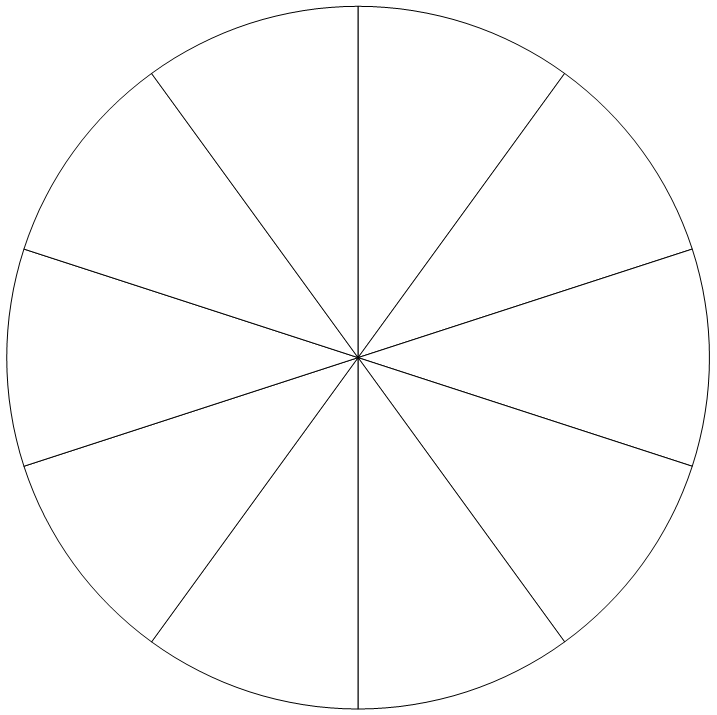 Jesus – I Am Statements“Before Abraham was, I a__…” John 8:58“For those who are hungry, I am the b________ of l______…” 6:35, 48, 51“For those in darkness, I am the l________ of the w________…” 8:12, 9:5“For those who are wandering, I am the d______…” 10:7, 9“For those in need, I am the g______ s______________…” 10:11, 14Concept 40 Jesus identified Himself through a specific series of word pictures:Bread of LifeLight of the WorldDoorGood Shepherdall of which make the kingdom of God accessible and His care extremely personal to His followers.Next Week: Concept 41The I AM Sayings of JesusCharacteristicsWell-beingRodStaff